 History extension scope and sequence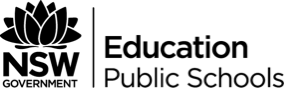 This document references the History Extension Stage 6 Syllabus © 2017 NSW Education Standards Authority (NESA) for and on behalf of the Crown in right of the State of New South Wales.Term 4Term 1Term 2Term 3Note: All schools will have a Trial examination period. The time used for the trial examinations should be taken out of the “Revision and Exam Preparation” portion of the scope and sequence.WeeksWeek 1 | Week 2 | Week 3 | Week 4 | Week 5Week 6 | Week 7 | Week 8 | Week 9 | Week 10ContentConstructing History: Key QuestionsHistory Project: The Process of Historical Inquiry; Developing the Project ConceptOutcomesHE12.1; HE12.3; HE12.4HE12.2WeeksWeek 1 | Week 2 | Week 3Week 4 | Week 5 | Week 6 | Week 7Week 8 | Week 9 | Week 10ContentHistory Project: Key ConceptsConstructing History: Key QuestionsConstructing History: Case StudiesOutcomesHE12.2HE12.1; HE12.3; HE12.4HE12.1, HE12.3, HE12.4WeeksWeek 1 | Week 2 | Week 3 | Week 4 | Week 5 | Week 6Week 7 | Week 8 | Week 9 | Week 10ContentConstructing History: Case StudiesHistory Project: Guided work with teacher as mentorOutcomesHE12.1; HE12.3; HE12.4HE12.2WeeksWeek 1Week 2 | Week 3 | Week 4 | Week 5Week 6 | Week 7 | Week 8 | Week 9 | Week 10ContentTeacher Developed Study: History ProjectTeacher Developed Study: Contemporary Debates in HistoriographyRevision and Exam Preparation: Revise Constructing History content Complete practice papersHistorical concepts and skillsHE12-2HE12.1;HE12.3; HE12.4HE12.1; HE12.3; HE12.4